Для получения права на бесплатную парковку гражданину с ограниченными возможностями достаточно подать заявление о включении в реестр конкретного транспортного средства, на котором он передвигается.Дистанционная подача заявления: gosuslugi.ru.В Личном кабинете Федерального реестра инвалидов: sfri.ru. 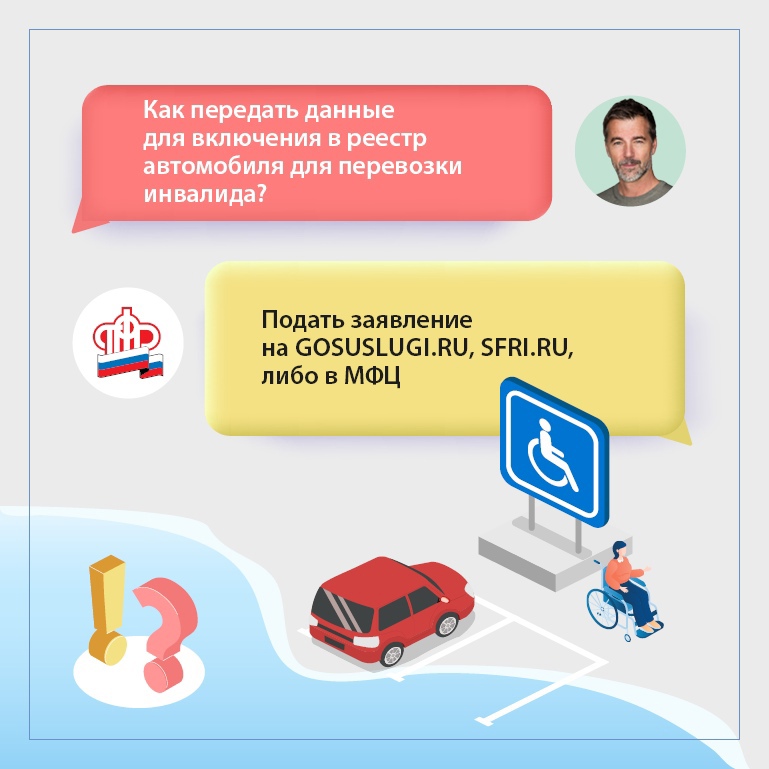 